УКРАЇНАПОЧАЇВСЬКА МІСЬКА РАДАВІСІМНАДЦЯТА  СЕСІЯСЬОМОГО СКЛИКАННЯРІШЕННЯвід  «    »  січня   2017  року							проектПро затвердження структури, загальної чисельності та штатного розпису виконавчого апарату Почаївської міської ради на 2017 рікКеруючись п.5 частини першої ст. 26 Закону України «Про місцеве самоврядування в Україні», Постановою Кабінету Міністрів України від 09.03.2006 року № 268 «Про упорядкування структури та умов праці працівників апарату органів виконавчої влади, органів прокуратури ,судів та інших органів», Постановою Кабінету Міністрів України від 09.12.2015 року № 1044 «Деякі питання оплати праці посадових осіб місцевого самоврядування об’єднаних територіальних громад» , наказом Міністерства праці  України від 02.10.1996 року № 77 «Про умови оплати праці робітників, зайнятих обслуговуванням органів виконавчої влади, місцевого самоврядування та їх виконавчих органів, органів прокуратури, судів та інших органів», Законом України «Про державну реєстрацію речових прав на нерухоме майно та їх обтяжень», враховуючи потребу у забезпеченні швидкого та ефективного вирішення питань мешканців міста щодо надання послуг з державної реєстрації Почаївська міська радаВИРІШИЛА:Створити виконавчий орган Почаївської міської ради – відділ державної реєстрації міської ради, без статусу юридичної особи , з чисельністю 2 одиниці:- начальник відділу:- державний реєстратор .2. Вивести із структури апарату Почаївської міської ради відділ культури із двома посадами: - начальник відділу культури ;- спеціаліст відділу культури.3. Затвердити структуру виконавчого апарату Почаївської міської ради згідно із додатком 1.4. Затвердити штатний розпис виконавчого апарату  Почаївської міської ради згідно із додатком 2. 5. Визнати такими, що втратили чинність рішення сесії Почаївської міської ради від 24.12.2015  року № 17  «Про затвердження структури, загальної чисельності та штатного розпису виконавчого комітету Почаївської міської ради на 2016 рік»6. Контроль за виконанням даного рішення покласти на постійну депутатську комісію з питань соціально-економічного розвитку , інвестицій та бюджету.Яра І.В.Додаток 1до рішення вісімнадцятої  сесії Почаївської міської ради сьомого скликаннявід «    »  січня   2017  року  № Структура та загальна чисельність апарату Почаївської міської ради на 2017 рікДодаток    № 2До рішення  вісімнадцятої  сесії  VІІ скликання Почаївської міської ради від «    »  січня  2017  року  № Штатний розписапарату Почаївської міської радина 2017  рік№гі|пНазва структурного підрозділу та посадКількістьштатнихпосад1Міський голова12Заступник міського голови з питань діяльності виконавчих органів ради23Секретар ради14Керуючий справами (секретар) виконавчого комітету15Староста16Фінансовий відділ47Юридичний відділ28Земельний відділ39Загальний відділ510Відділ  державної реєстрації 211Відділ освіти212Сектор ВОБ213Секретар керівника114Програміст системний 115Сторож116Оператор газової котельні117Водій118Прибиральниця службових приміщень2Всього33№п/пНазва структурного підрозділу та посадКількістьштатнихпосадПосадовий оклад (грн.)Фонд заробітної плати на місяць (грн.)1Міський голова12521.002521.002Заступник міського голови з питань діяльності виконавчих органів ради22328.004656.003Секретар ради12328.002328.004Керуючий справами (секретар) виконавчого комітету12328.002328.005Староста12328,002328,006Начальник фінансового відділу - головний бухгалтер11723,001723,007Спеціаліст 1-ї категорії фінансов. відділу11723,001723,008Спеціаліст ІІ-Ї категорії фінансов. відділу11723,001723,009Спеціаліст фінансового відділу11723,001723,0010Начальник юридичного відділу11723,001723,0011Спеціаліст юридичного відділу11723,001723,0012Начальник земельного відділу11723,001723,0013Спеціаліст І категорії землевпорядник21723,003446,0014Спеціаліст земельного відділу 11723,0015Начальник загального відділу11723,001723,0016Спеціаліст І кат.з питань кадрової роботи, державної служби та діловодства11723,001723,0017Спеціаліст загального відділу11723,001723,0018Спеціаліст загального відділу11723,001723,0019Спеціаліст загального відділу11723,001723,0020Начальник відділу державної реєстрації11723,001723,0021Державний реєстратор 11723,0022Начальник відділу освіти11723,001723,0023Спеціаліст відділу освіти11723,001723,0024Завідувач сектору ВОБ11723,001723,0025Інспектор сектору ВОБ11723,001723,0026Секретар керівника11723,001723,0027Програміст системний11723,001723,0028Водій11600,001600,0029Прибиральник службового приміщення23200,003200,0030Сторож11600,001600,0031Оператор газової котельні11600,001600,00Всього33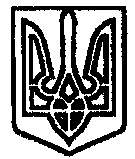 